Vraag 1Gebruik weer: 
(42000-45000) : 45000 x 100% =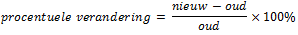 Antwoord: -6,67%Vraag 2(360-345) :345 x100 = 4,35%Vraag 3(21,45 -18,95) : 18,95 x100 = 13,19%Vraag 4A Nieuw: 16,10
Oud: 14,55Antwoord: 10,65%B Nieuw: 23,80
Oud: 18,20Antwoord: 30,77%C Nieuw: 23,00
Oud: 22,05Antwoord: 4,31%